Liebe 8b!Hier findet ihr die Aufgaben für die Zeit bis zu den Osterferien. Lest genau die Arbeitsaufträge. Die Matheaufgaben folgen später. Bleibt alle gesund!!!Viele Grüße von euren Lehrerinnen und Lehrern!_________________________________________________________Deutsch (Achtung, es gibt Gruppe 1 und Gruppe 2!)Deutsch Gruppe 1:Annika, Leticia, Michelle O., Michelle S., Leon S., Justin O., Justin E., Rojhat, Tayfun, Leon D., Jennifer, KevinHier ist eine Auswahl an Aufgaben, die ihr in Deutsch machen könnt. Da ihr alle ein unterschiedliches Tempo habt, möchte ich Euch nicht vorschreiben, alles zu machen. Allerdings solltet Ihr Euch vornehmen, jeden Tag mindestens 30 Minuten konzentriert in Deutsch zu arbeiten. Deutsch Gruppe 2:Paul, Euel Hier ist eine Auswahl an Aufgaben, die ihr in Deutsch machen könnt. Da ihr ein unterschiedliches Tempo habt, möchte ich Euch nicht vorschreiben, alles zu machen. Allerdings solltet Ihr Euch vornehmen, jeden Tag mindestens 30 Minuten konzentriert in Deutsch zu arbeiten. Arbeitsplan Englisch für die Klasse 8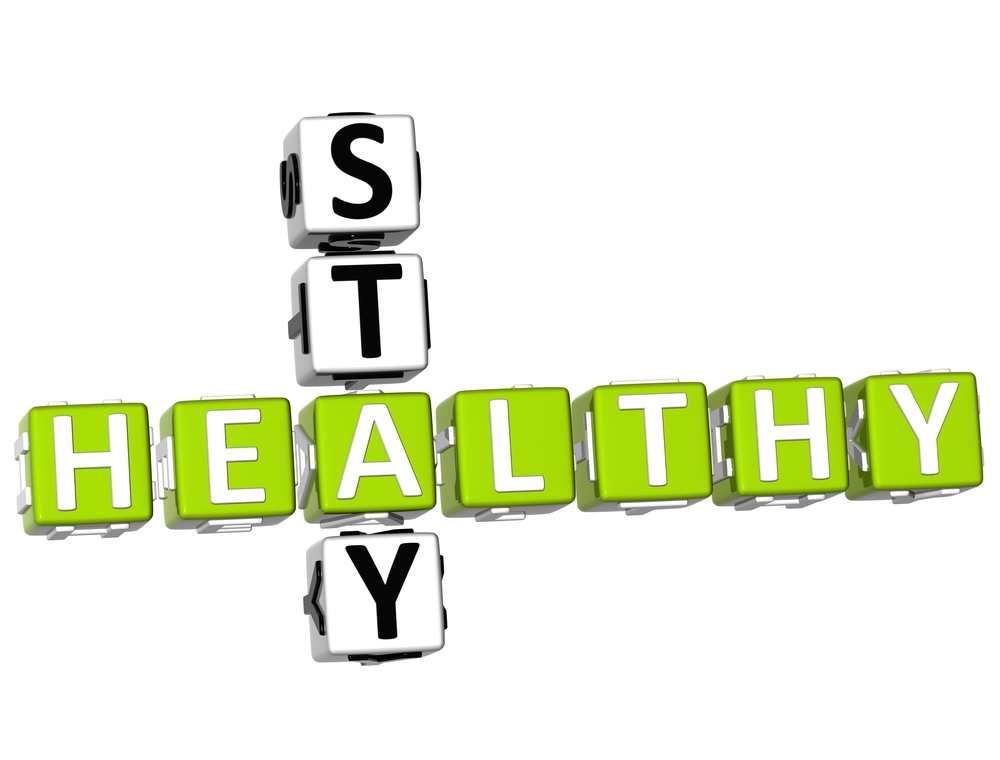 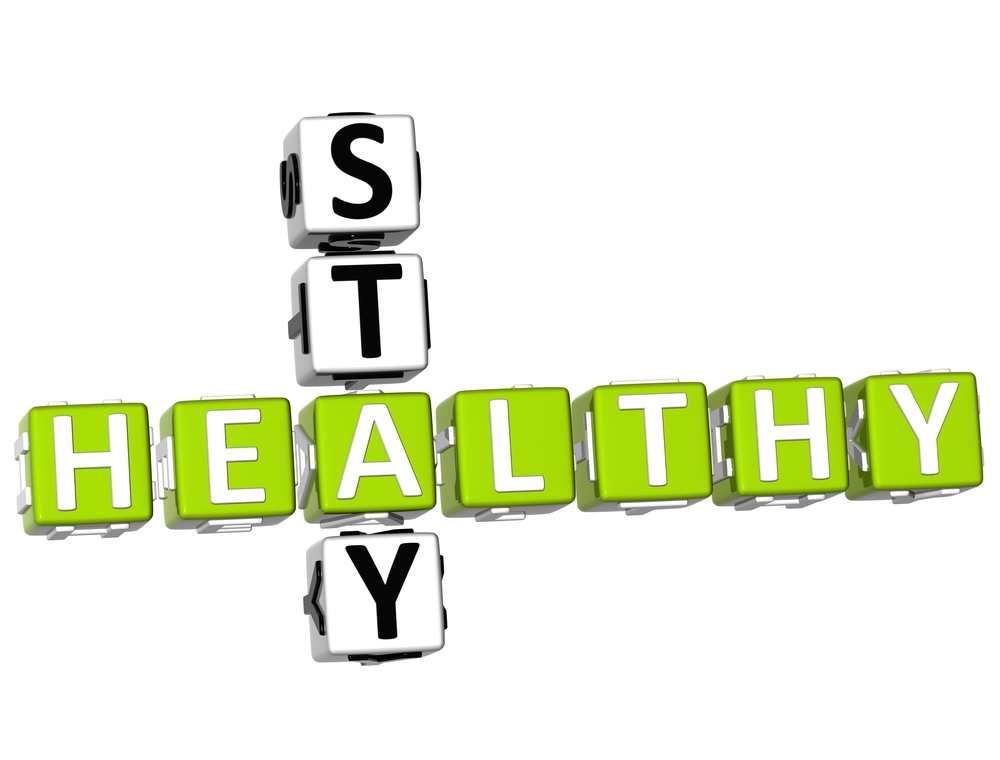  Es ist toll, dass du dir Zeit für dein Lieblingsfach nimmst . Dies hier kannst du üben und bearbeitenGeschichte / ErdkundeBitte informiert Euch auf folgenden Internetseiten und löst die Aufgaben/Quiz usw., falls vorhanden. Es gibt auch einiges an Filmen, die sich lohnen und einiges an Wissen vermitteln.> > folgende links empfehle ich Euch:> > https://www.kinderweltreise.de> https://www.kinderzeitmaschine.de> https://www.planet-schule.de - Suchwort Industrialisierung oder Regenwald> https://www.schlaukopf.de - hier könnt ihr Euer Wissen testen oder vertiefen. Fangt bei Klasse 6 Hauptschule an und arbeitet Euch dann bis zur 8.Klasse nach vorne. Funktioniert auch für Mathe, Deutsch, Englisch.BiologieSammele Informationen über das Coronavirus und trage alles auf einer Din A 4 Seite zusammen.Achte darauf, dass du am Ende aus jedem Bereich Aufgaben bearbeitet hast.Achte darauf, dass du am Ende aus jedem Bereich Aufgaben bearbeitet hast.Achte darauf, dass du am Ende aus jedem Bereich Aufgaben bearbeitet hast.Achte darauf, dass du am Ende aus jedem Bereich Aufgaben bearbeitet hast.1TextverständnisBuch S. 114/115Bildergeschichte lesenAufgaben 1 – 5 (in vollständigen Sätzen!)1TextverständnisBuch S. 116/117Text lesenAufgaben 1 - 2 (in vollständigen Sätzen!)1TextverständnisBuch S. 118Texte lesenAufgaben 1 – 3 (in vollständigen Sätzen!)1TextverständnisBuch S. 119Text lesenAufgaben 1 – 2 (in vollständigen Sätzen!)1TextverständnisBuch S. 120/121Texte lesenAufgaben 1 – 5 (in vollständigen Sätzen!)1TextverständnisBuch S. 124/125Text lesenAufgaben 1 – 4 (in vollständigen Sätzen!)2RechtschreibungBuch S. 46/47Lies immer einen Merkkasten sooft, bis du alles verstanden hast Bearbeite dann jeweils die darunter stehende Aufgabe2RechtschreibungBuch S. 132/133Aufgaben 5, 8 und 102RechtschreibungBuch S. 236Aufgaben 10 und 113GrammatikWiederholung „Sätze umstellen“ Stelle folgende Sätze um. Notiere pro Satz immer drei Möglichkeiten.Bsp.: Die Lehrer bereiten Aufgaben für die Schüler vor.Für die Schüler bereiten die Lehrer Aufgaben vor.Aufgaben bereiten die Lehrer für die Schüler vor.Bereiten die Lehrer Aufgaben für die Schüler vor?Alle Schulen in Deutschland bleiben bis zu den Osterferien geschlossen.Die Leute sollen für einige Zeit Menschenansammlungen vermeiden.Viele europäische Länder greifen nun mit drastischen Maßnahmen durch.Jeden Tag gibt es auch in Bielefeld einige neue Krankheitsfälle.Einen Impfstoff gibt es zurzeit leider noch nicht.Wiederholung „Sätze umstellen“ Stelle folgende Sätze um. Notiere pro Satz immer drei Möglichkeiten.Bsp.: Die Lehrer bereiten Aufgaben für die Schüler vor.Für die Schüler bereiten die Lehrer Aufgaben vor.Aufgaben bereiten die Lehrer für die Schüler vor.Bereiten die Lehrer Aufgaben für die Schüler vor?Alle Schulen in Deutschland bleiben bis zu den Osterferien geschlossen.Die Leute sollen für einige Zeit Menschenansammlungen vermeiden.Viele europäische Länder greifen nun mit drastischen Maßnahmen durch.Jeden Tag gibt es auch in Bielefeld einige neue Krankheitsfälle.Einen Impfstoff gibt es zurzeit leider noch nicht.Achte darauf, dass du am Ende aus jedem Bereich Aufgaben bearbeitet hast.Achte darauf, dass du am Ende aus jedem Bereich Aufgaben bearbeitet hast.Achte darauf, dass du am Ende aus jedem Bereich Aufgaben bearbeitet hast.Achte darauf, dass du am Ende aus jedem Bereich Aufgaben bearbeitet hast.1TextverständnisBuch S. 114/115Bildergeschichte lesenAufgaben 1 – 5 (in vollständigen Sätzen!)1TextverständnisBuch S. 116/117Text lesenAufgabe 1  1TextverständnisBuch S. 118Texte lesenAufgaben 1, 3 (in vollständigen Sätzen!)1TextverständnisBuch S. 124/125Text lesenAufgaben 1 – 4 (in vollständigen Sätzen!)2flüssiges LesenBuch S. 56Übe, den Text flüssig vorzulesen2flüssiges LesenBuch S. 57Übe, den Text flüssig vorzulesen2flüssiges LesenBuch S. 50Übe, den Text flüssig vorzulesen3GrammatikWiederholung „Sätze umstellen“ Stelle folgende Sätze um. Notiere pro Satz immer drei Möglichkeiten.Schreibe richtig ab!!!Bsp.: Die Lehrer bereiten Aufgaben für die Schüler vor.Für die Schüler bereiten die Lehrer Aufgaben vor.Aufgaben bereiten die Lehrer für die Schüler vor.Bereiten die Lehrer Aufgaben für die Schüler vor?Alle Schulen in Deutschland bleiben bis zu den Osterferien geschlossen.Die Leute sollen für einige Zeit Menschenansammlungen vermeiden.Viele europäische Länder greifen nun mit drastischen Maßnahmen durch.Jeden Tag gibt es auch in Bielefeld einige neue Krankheitsfälle.Einen Impfstoff gibt es zurzeit leider noch nicht.Wiederholung „Sätze umstellen“ Stelle folgende Sätze um. Notiere pro Satz immer drei Möglichkeiten.Schreibe richtig ab!!!Bsp.: Die Lehrer bereiten Aufgaben für die Schüler vor.Für die Schüler bereiten die Lehrer Aufgaben vor.Aufgaben bereiten die Lehrer für die Schüler vor.Bereiten die Lehrer Aufgaben für die Schüler vor?Alle Schulen in Deutschland bleiben bis zu den Osterferien geschlossen.Die Leute sollen für einige Zeit Menschenansammlungen vermeiden.Viele europäische Länder greifen nun mit drastischen Maßnahmen durch.Jeden Tag gibt es auch in Bielefeld einige neue Krankheitsfälle.Einen Impfstoff gibt es zurzeit leider noch nicht.Ich bearbeite / übe:Wo?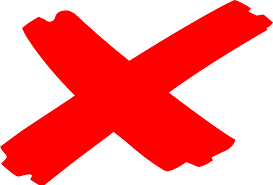 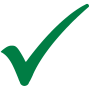 AllgemeinWordsWiederholen der Vokabeln zur Unit 4- Buch S. 150-153AllgemeinWordsBegriffe zum Wortfeld “ part-time jobs” (Wordbank 6)- Buch S. 130AllgemeinWordsschon die neuen Vokabeln für die Unit 5- Buch S. 154-155AllgemeinWordsBegriffe zum Wortfeld „Music“ (Wordbank 7)- Buch S. 130AllgemeinWordsDu kannst dich auch noch mal mit dem Thema „USA“ allgemein beschäftigen- Internet: www.schlaukopf.deHauptschule > Klasse 8 > Englisch > USAReadingden neuen Text „A life without music”. Unbekannte Wörter schaue ich in der Vokabel-Liste nach. - Buch S. 52- Buch S. 54Readinginformiere dich (im Internet) über die Stadt Miami- Buch S. 66/67- im InternetWritingProjecterstelle ein (kleines) Poster oder einen Text zu einem von dir gewählten Thema:Miami (was ist das Besondere an der Stadt? Würdest du dort gerne einmal Urlaub machen? Welche Sehenswürdigkeiten/Besonderheiten gibt es und interessieren dich?)Meine Lieblingsmusik (Beispiele von Bands; Was macht es mit mir, wenn ich sie höre; beeinflusst mich die Musik? Welche Sänger/Band würde ich gerne einmal treffen? War ich schon mal auf einem Konzert?)- Internet (Wikipedia, www.blinde-kuh.de)- Buch S. 68:  Sätze die du nutzen kannst befinden sich in den Aufgaben 1, 3 und 4 Bestimmt schaffst du etwas auf Englisch zu schreiben!WatchingIch schaue mir englische Filme an. Zum Thema „USA“ finde ich einiges auf www.planet-schule.de und www.blinde-kuh.de- https://www.planet-schule.de/sf/faecher-reihen.php?fach=10#result- https://www.blinde-kuh.de/bksearch.cgi?smart=0&query=Miami